NMS Stegersbach SCHULBIBLIOTHEK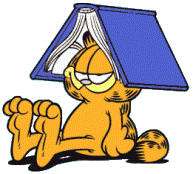  TAG DER OFFENEN TÜRNMS Stegersbach SCHULBIBLIOTHEK TAG DER OFFENEN TÜRNMS Stegersbach SCHULBIBLIOTHEKTAG DER OFFENEN TÜRNMS Stegersbach SCHULBIBLIOTHEKTAG DER OFFENEN TÜRNMS Stegersbach SCHULBIBLIOTHEKTAG DER OFFENEN TÜRNMS Stegersbach SCHULBIBLIOTHEKTAG DER OFFENEN TÜRNMS Stegersbach SCHULBIBLIOTHEKTAG DER OFFENEN TÜRNMS Stegersbach SCHULBIBLIOTHEKTAG DER OFFENEN TÜR